   1 декабря отмечается Всемирный день борьбы со СПИДом. О том, какую угрозу существованию человечества несет эта глобальная эпидемия, о  масштабах этой трагедии, рассказала  специалист областного Центра по профилактике и борьбе со СПИД и инфекционными заболеваниями Конова Т.Н.  во время беседы с учащимися 11 класса  в БИЦ №3 им. П.И.Бартенева. Тамара Николаевна познакомила старшеклассников  с молодежным бестселлером культового японского писателя поколения Next  Рю Мураками «КИОКО».  Книга затрагивает актуальнейшую, но стыдливо умалчиваемую обществом проблему ВИЧ-инфекции.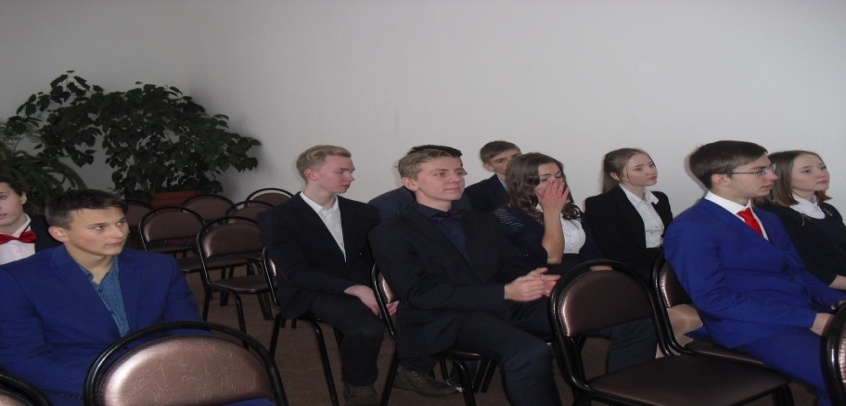 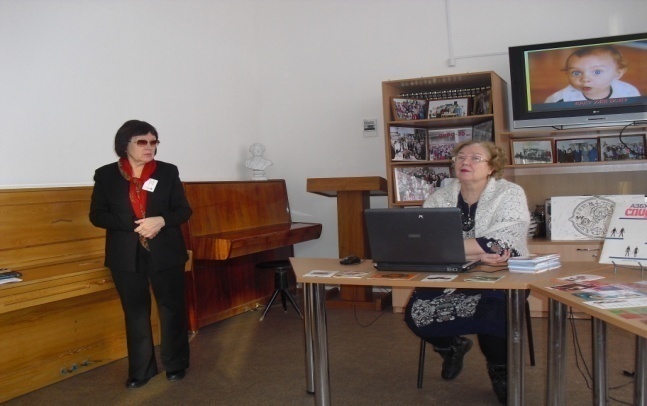 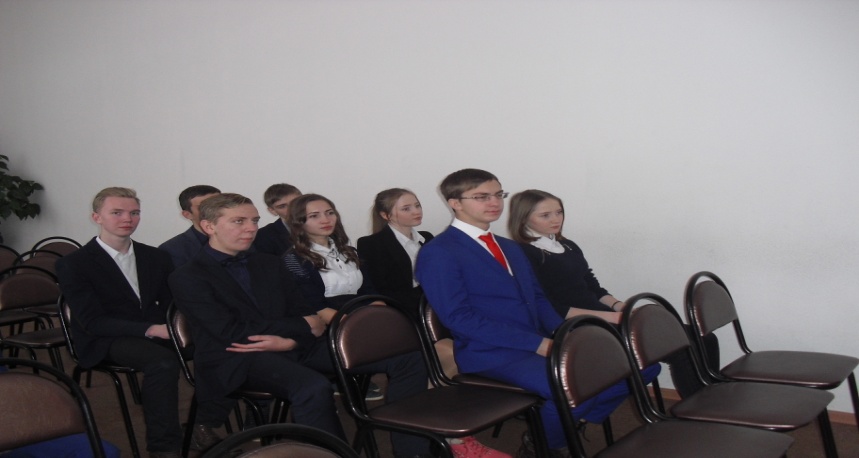 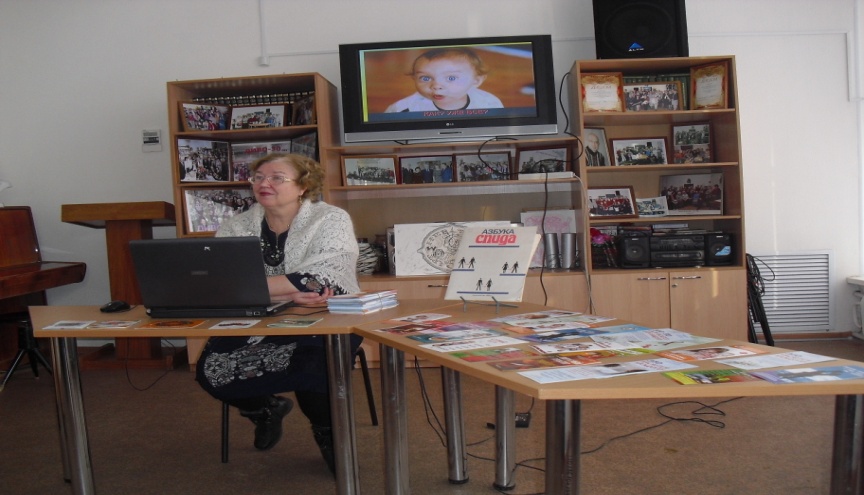 